Vitamin C /Ascorbic Acid优势AdvantagesLower than market price and stable and immediate supply

GMP certificate

Available stock in USA and door to door service 2.产品参数  COA3.产品细节DetailCAS No.:50-81-7Other Names: Ascorbic acidMF:C6H8O6EINECS No.:200-066-2Place of Origin: China (Mainland)Grade Standard: Cosmetic Grade, Feed Grade, Food Grade, Medicine GradeUsage: Animal PharmaceuticalsBrand Name: TNNModel Number: BP USP EPPurity:99% min4．产品包装 Packing & Delivery25kg Carton box ,1 FCL=20MT 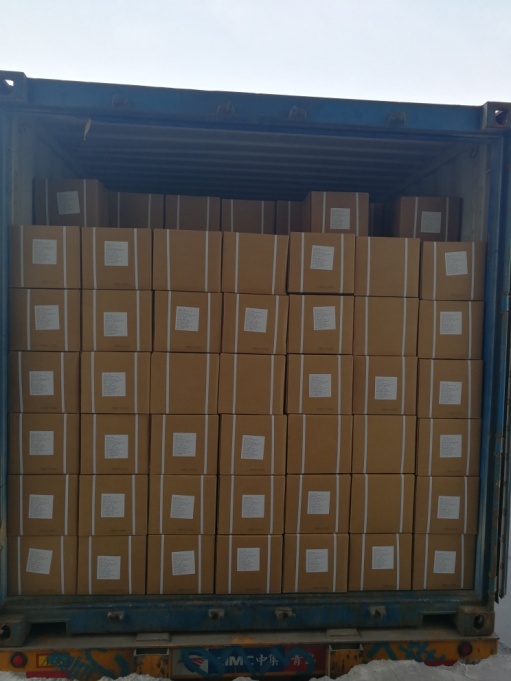 5.产品应用 ApplicationAscorbic acid (vitamin C) is used to prevent or treat low levels of vitamin C in people who do not get enough of the vitamin from their diets.Ascorbic acid and its sodium, potassium, and calcium salts are commonly used as antioxidant food additives.Ascorbic acid is easily oxidized and so is used as a reductant in photographic developer solutions(among others)and as a preservative.ItemStandardAppearanceWhite or almost white, crystalline powder or colourless crystalsMelting pointAbout 190℃. with decompositionInfrared absorption spectrumInfrared absorption spectrum accord with the referance spectrum of ascorbic acid CRSPH(With 5% water solution)2.1~2.6PH(With 2% water solution)2.4~2.8Appearance of solutionClarity; clear; colour: ≤BY7Specific optical rotation﹢20.5℃~﹢21.5℃Loss on drying≤0.4%Impurity E≤0.2%Related substanceImpurity C: ≤0.15%Related substanceImpurity D: ≤0.15%Related substanceUnpecified impurities:≤0.10%Related substanceTotal impurities:≤0.20%Copper≤5.0ppmIron≤2.0ppmArisenic≤3.0ppmLead≤2.0ppmMercury≤1.0ppmCadmium≤1.0ppmHeavy metals≤10ppmSulphated ash≤0.1%Assay99.0% ~ 100.5% 